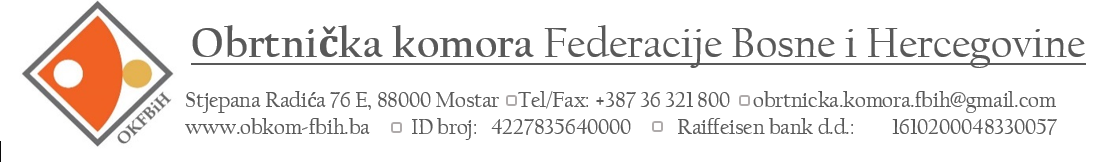 Javni poziv za sudjelovanje na radioniciObavještavamo Vas da u sklopu projekta „Razvoj obrtnika ključan za ostanak mladih i poduzetnih ljudi u BiH“ koji je podržan kroz zajedničku grant shemu koju implementiraju Federalno ministarstvo razvoja, poduzetništva i obrta i Razvojni program Ujedinjenih nacija (UNDP) u BiH u okviru projekta „Boljom upravom do bržeg ekonomskog rasta“ Obrtnička komora Federacije Bosne i Hercegovine poziva:Start-up obrtnike i mlade poduzetnike da se prijave na besplatnu radionicu koja će se održati u sklopu navedenog projekta na temu:  „DIGITALIZACIJA POSLOVANJA“Radionica će se održati u ponedjeljak. 12. 02.2024. godine s početkom u 10:00 sati u Kongresnoj dvorani Hotela Adriale u Kreševu, Kraljice Katarine bb. Online susret će se održati po dogovoru 7 do 10 dana nakon susreta uživo gdje će polaznici raditi na izradi godišnjeg plana aktivnosti.Prijaviti se mogu:Start-up obrti  od čijeg datuma registracije je proteklo manje od 3 (tri) godine.Mladi poduzetnici između 18 i 35 godina starosti, a čiji  obrt ili firma nisu na tržištu više od 7 godina.Ciljevi radionice:Program radionice bazirat ćemo na digitalizaciji procesa marketinga i prodaje u obrtnika. Cilj radionice je pokazati digitalne alate i prodajne kanale s kojima se može poboljšati vidljivost pojedinog biznisa i razviti prodajni proces i povećati prodaju. Radionica je planirana u dva dijela. Prvi dio održat će se uživo u Kreševu nakon kojeg će polaznici dobiti radne zadatke na kojima će raditi do susreta koji je predviđen online. Online susret će se održati po dogovoru 7 do 10 dana nakon susreta uživo gdje će polaznici raditi na izradi marketinškog plana i plana prodaje. Cilj radionice je pripremiti planove marketinških i prodajnih aktivnosti i usvojiti nova znanja i vještine ključne za razvoj poslovanja.Struktura radionice:PROGRAM10.00 – 11.30	Digitalizacija biznisa i digitalni kanali i alati11.30 – 12.00 	Pauza za osvježenje12.00 – 13.30 	Unapređenje procesa marketinga i prodaje 13.30 – 14.30 	Pauza za ručak14.30 – 15.30	Rad na individualnim biznisima, brainstorming (savjeti i prijedlozi)Napomena: Sudjelovanje na radionici je besplatno, a organizator pokriva troškove radionice, certifikat i okrijepe. Zbog ograničenih mjesta molimo da Izjavu popunite i pošaljete na mail adresu:obrtnicka.komora.fbih@gmail.comiliokomoraksbsbk@gmail.comnajkasnije do 08.02.2024. godine do 24.00 sati.Više informacija na kontakt telefone:+387 63 809 849+387 63 363 425